Муниципальное бюджетное дошкольноеобразовательное учреждение детский сад № 35 «Город друзей».г. Екатеринбург, ул. Краснолесья -105.Аналитическая записка участника конкурса«Образ_ЕКБ: Воспитатель года – 2024 г.»Выполнила: Самсонова Наталья Сергеевнавоспитатель 1 квалификационной категорииМБДОУ № 35 «Город друзей»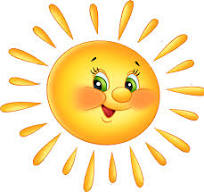 г. Екатеринбург, 2024гСодержание:1. Содержание.2. Данные об образовании, достижения.3. Введение.4. Развивающая предметно - пространственная среда в образовательной деятельности. 5. Использование авторских методик и современных технологий.6. Взаимодействие с родителями. 7. Сотрудничество с педагогическим коллективом  8. Заключение.Меня зовут Самсонова Наталь Сергеевна. В 2000 году очно окончила Владимирский   государственный Педагогический  университет, ныне ВГГУ. г. Владимир, квалификация: «Учитель Биологии и химии»
по специальности: «Биология и химия».В 2015 году прошла профессиональную переподготовку в Автономной некоммерческой организации дополнительного профессионального образования «МИСАО» по программе ДПО «Организация и содержание логопедической работы. Психолого-педагогическое сопровождение лиц
с речевой патологией».        В 2022 году прошла профессиональную переподготовку в АНО ДПО по программе «Дошкольное образование: обучение и воспитание детей дошкольного возраста».В настоящее время работаю в подготовительной к школе группе «Солнышко», по целевой программе детского образовательного учреждения  разработанной на основе Федеральной Образовательной программы Дошкольного Образования (ФОП ДО).Педагогический стаж моей работы – 18 лет. В данном детском саду 10 лет.Повышение квалификации: 1) «Развитие субъектности через деятельность в дошкольном учреждении», 36 часов, г. Москва, 2020 год; 2) «Инновационные модели конвергентных образовательных сред в условиях непрерывного образования» Модуль 1: «Интеграционный механизм патриотического воспитания детей и молодёжи», 36 часов, г. Екатеринбург 2020 год;3) «Современные технологии работы воспитателей и специалистов ДОО
с обучающимися с ОВЗ в условиях реализации ФГОС ДО», 72 часа,
г. Екатеринбург, 2020 год;    4) «Формирование основ безопасного поведения у детей дошкольного возраста в условиях реализации ФГОС», 36 часов, г. Пермь, 2021 год; 5) «Успешные практики организации различных видов детской деятельности и взаимодействия с родителями в ДОО», 72 часа, МБУ «Екатеринбургский Дом Учителя», г. Екатеринбург, 2022 год;6) «Создание условий для личностно-развивающей среды в ДОО», 24 часа,
г. Екатеринбург, 2022 год;7) «Реализация Федеральной образовательной программы дошкольного образования в дошкольной образовательной организации», 16 часов, г. Пермь, 2023 год;8) «Применение андрагогического подхода для реализации непрерывного обучения, личностного роста, повышения квалификации педагогов и развития образовательного пространства», 72 часа. Модуль 2: Технологии спасения жизни в современных условиях развития цивилизации. Инновационные решения вопросов воспитания дошкольников, 36 часов, г. Екатеринбург,
2023 год; 9) «Развитие творческих способностей по ФГОС», 2 часа, г. Ярославль,
2021 год;10) Сертификат участника в ЕДИНОМ МЕТОДИЧЕСКОМ ДНЕ
для педагогов, логопедов, дефектологов ДОО г. Екатеринбурга по теме: «Организация работы с детьми с ОВЗ в условиях реализации ФП и ФАОП», МБУ ИМЦ «Екатеринбургский дом Учителя», 2023 год.В ноябре 2020 года проведена повторная аттестация на первую квалификационную категорию.Участие в педсоветах:Сообщение к педсовету от 28.05.2022 года № 1 «Годовой отчёт
о проделанной работы воспитателя средней группы».Сообщение к педсовету от 20.11.2022 года № 2 «Игровая деятельность
в нашей группе», Видеоролик игр выложен в группе ВК.Сообщение к педсовету от 27.04.2023 года № 3 «Развитие конструктивного взаимодействия с родителями – важнейшее условие обеспечения целостного развитие личности».Сообщение к педсовету от 12.01.2024 года № 4 «Аналитическая справка работы с детьми за полугодие в подготовительной к школе группе».Участие в смотрах (конкурсах):  На уровне ДОУ:«Зимние постройки», «Лучшая игровая площадка», «Новогодняя игрушка», «Осенние краски»;Участие в смотре-конкурсе уголков математики «Математика – царица наук»;участие в смотре центра Безопасного поведения детей и ПДД – 2023 год;участие в смотре центра физического развития детей 2022 год; участие в институциональном конкурсе «Альбом музыкальных инструментов», организованном для пополнения предметно-развивающей среды ДОУ;Всероссийские конкурсы:Диплом «Свободное образование», номинация «Семья, семейное воспитание», конкурсная работа: консультация на тему «Развитие речи детей дошкольного возраста, как условие для успешной социализации в современном обществе», г. Екатеринбург, 2021 год.Приняла участие во Всероссийском онлайн-конкурсе «30 лет Конституции России – проверь себя, От Единой России, 2023год.Тестирование в номинации «Совокупность обязательных требований
к дошкольному образованию по ФГОС» и в номинации «Педагогическая компетентность воспитателя ДОУ в соответствии с ФГОС» – 1 место.Сертификаты и дипломы за подготовку дошкольников
во всероссийских конкурсах:1) Участие в многожанровом детском конкурсе «При солнышке тепло,
при матери добро», название работы стихотворение «Разговор о маме»
Н. Саконская;2) Диплом об участии Николаевой Владиславе, в международном конкурсе детского и юношеского творчества «Зимняя фантазия», название работы «Волшебная Снегурочка»;3) Грамота участнику Родигину Максиму, отборочного этапа на городской конкурс «Праздник поэзии «Звёздочки»»;4) Сертификат группе «Солнышки» за активное участие в просветительской акции: Географический диктант для дошкольников – 2023 год. (УрГПУ);5) Грамота Николаевой Владиславе за участие в отборочном турнире конкурса «Юные чтецы» Академического района, посвящённого 300-летию
г. Екатеринбурга по стихам Хоринской Е.Е.;6) Диплом (за 2 место) за победу в творческом детско-взрослом конкурсе, посвящённом 78-й годовщине Великой отечественной войны «Вечный огонь нашей памяти», Категория: литературное творчество, стихотворение «Не забывайте о войне» С. Кадашников, 2023 год;7) Диплом (за 3 место) Николаева Владислава, за победу в 1-ом открытом районном детском фестивале-конкурсе красоты и таланта «Маленькая звезда Академического района – 2023 год»;8) Сертификат победителю Николаевой Владиславе – победителю шашечного турнира, в отборочном шашечном турнире межу детьми
ДОУ 2023 год;9) Грамота за участие р районном Полуфинале городского «Шашечного турнира» – 2023 год;10) Диплом за участие (Порошина Вероника) в районном конкурсе рисунков, организованном Администрацией Академического района на тему: «Герои живут среди нас», работа-рисунок «Моя мама врач – она Герой»;11) Сертификат участника регионального фестиваля рабочих профессий
для дошкольников «Мастерская открытий» (Чапанова Софья) за участие
в игровой ситуации «Играем в лабораторию. Я – Химик»;12) Грамоты за участие в городском конкурсе «Архипелаг творчества», Остров новогодних анимационных роликов, Остров рисунков и аппликаций.  (в 2022 и 2023 гг.).Активно участвую в общественной жизни детского сада «Город друзей». Принимаю участие в выставках, акциях, флэш-мобах, тематических праздниках, играю роли на утренниках. Еженедельно выкладываю информацию о нашей жизни в группе, в ВК группе детского сада (Наши игры, сказки, занятия, рисунки, аппликации, флэш-мобы, зарядки и т.д.). За активное участие награждена дипломами, грамотами
и благодарственными письмами:- диплом лауреата 3 степени в номинации «Декоративно-прикладное искусство Дымковская игрушка», ФГБУ ВО «УГПУ», 2023 год;- благодарственное письмо от Председателя Законодательного Собрания Свердловской области за большой вклад в воспитание и обучение подрастающего поколения от 2022 года № 19456;- благодарственное письмо за подготовку участников (родителей и детей) в конкурсе «Танцуем с мамой», 2023 год;- благодарственное письмо за подготовку участников к районному полуфиналу городского «Шашечного турнира» – 2023 год среди
образовательных учреждений воспитанников Академического района
г. Екатеринбург;- благодарственное письмо за организацию родителей группы для участия
в институциональной, интеллектуальной игре «Мозговой штурм» – 2023 год;- благодарность за подготовку команды «Город друзей» к участию
в интеллектуальном конкурсе «Юные академики – 2019», посвящённого
85-летию Ленинского района г. Екатеринбурга среди дошкольных образовательных учреждений Академического района Свердловской области;- благодарственное письмо за подготовку участников игровой ситуации «Играем в лабораторию. Я – Химик», в 3-ем открытом региональном фестивале среди воспитанников дошкольных образовательных учреждений Свердловской области;     - благодарность от Начальника управления образования Академического района Свердловской области за профессионализм и творческий подход, проявленные при подготовке победителя 1-го открытого районного детского фестиваля-конкурса красоты и таланта;- грамоту за достижение в педагогическом труде, 2022 год;свидетельство о создании портфолио на международном образовательном портале «Маам», 2020 год.Имею публикации на инфо-уроке 2018 год.Участвовала в 3-х дневном методическом событии в школах Академического района Свердловской области (№ 23, № 181, № 16) в рамках работы городской лаборатории «Преемственность» г. Екатеринбург, 2024 год.ВведениеСвоё введение я хочу начать в цитат великих людей:«Будьте заняты. Это самое дешевое лекарство на земле – и одно из самых
эффективных».Дейл Карнеги«Послушайте – и Вы забудете, посмотрите – и Вы запомните,
сделайте – и Вы поймете».Конфуций«Искусство воспитания имеет ту особенность, что почти всем
оно кажется делом знакомым и понятным, а иным – даже легким, и тем понятнее и легче кажется оно, чем менее человек с ним знаком теоретически или практически».Ушинский К. Д.Хороший воспитатель всегда знает, как занять и увлечь ребенка,
как помочь ему справиться с нелегким расставанием с родителями. Таких воспитателей дети очень любят. Они всегда вспоминают о них с теплотой
и нежностью. Чтобы формировать у детей дисциплину, трудолюбие, усидчивость воспитатель применяет в своей работе свои знания по психологии и образовательной деятельности. Но самым важным качеством
для воспитателя является – любовь к детям! Именно любовь помогает воспитателю проложить надежный путь к сердцу ребенка. Найти этот путь очень сложно, потому что каждый ребенок – это личность, которую
мы формируем на протяжении пяти лет в дошкольном учреждении. Расположить и найти общий язык с ребенком может только настоящий воспитатель. Найти этот путь очень сложно, потому что каждый ребенок –
это личность, которую мы формируем на протяжении пяти лет в дошкольном учреждении.Развивающая предметно-пространственная среда в образовательной деятельности. Для успешной реализации своей деятельности необходимо, чтобы детей окружало все самое нужное для их развития. Самым главным объектом
их окружения должна быть предметно-развивающая среда. Обстановку в группах я создаю таким образом, чтобы предоставить ребенку возможность самостоятельно делать выбор. Помещение группы разделено на несколько центров, в каждом из которых содержится достаточное количество материалов для познания, исследования в разных областях деятельности, игры.Для социально-коммуникативного направления созданы центры:центр активности (сюжетно-ролевые игры);центр правил дорожного движения;центр пожарной безопасности;центр трудовой деятельности.Познавательного направления:центр «Мы познаём мир»;центр «Я знаю свои права»;центр экспериментирования;центр патриотического воспитания;центр конструктивной деятельности;центр сенсорного развития;центр математического развития.Речевого направления:центр театрализации;центр «Будем говорить правильно»;центр «Здравствуй, книжка!».Художественно-эстетического направления:центр «Маленький художник»;центр «Умелые руки»;центр «Весёлые нотки».Физическое направление: центр спорта «Будь здоров».Каждый из этих центров находится в доступности ребенка и постоянно пополняется необходимым материалом. Эти материалы могут быть не только игрушечными, но и вполне настоящими, например: «в центре экспериментирования есть настоящий компас, линза, природный и бросовый материалы и т.д. Все это позволяет познавать мир и узнавать больше нового».Целенаправленно организованная предметно-развивающая среда в группе играет большую роль в развитии и воспитании ребёнка. Грамотно созданная среда вызывает у детей чувство радости, эмоционально положительное отношение к детскому саду, желание посещать его, обогащает новыми впечатлениями, побуждает к активной творческой деятельности, способствует интеллектуальному и социальному развитию детей дошкольного возраста.Благодаря правильно организованной развивающей предметно-пространственной среде дети лучше социализируются, учатся общаться друг с другом, смело и свободно передвигаются в пространстве ДОУ, повышается познавательный интерес, любознательность, желание экспериментировать.Использование авторских методик и современных технологий.Одной из основных моих технологий является игровая. В игре дети лучше усваивают данный им материал, запоминают и учатся применять в нужных ситуациях. Сюжетно-ролевые игры позволяют детям социализироваться
в обществе, придерживаться определенных правил.Какие мы знаем виды игр? Дидактические, подвижные, сюжетно-ролевые, строительные, словесные, игры-драматизации и др. Но я хочу остановиться на играх, связанных
со сказкой. А кто сказал, что сказка – это не игра? На мой взгляд сказка – благодатный и ничем не заменимый источник воспитания детей, так как в ней отражена вся реальная жизнь со счастьем и горем, добром и злом.
Она открывает и объясняет ребенку мир человеческих чувств
и взаимоотношений. Она развивает воображение и мышление, обогащает эмоции ребенка. Удивительное сочетание правды и вымысла
в сказке, особенно нравится детям. Жизнеутверждающая идея сказок,
их оптимизм, вызывают у детей ответные чувства.В своей практике я применяю здоровье сберегающие технологии. Они необходимы для поддержания хорошего эмоционального состояния ребенка, его активности. Для этого организовываю смену видов деятельности во время занятия (двигательные разминки, упражнения дыхательной гимнастики, комплексы для релаксации и пальчиковые игры). Использование закаливающих мероприятий позволяет помочь детям быстрее проснуться утром и после обеденного сна. Гимнастика после дневного сна, хождение
по массажному коврику, дыхательная гимнастика – все это помогает нам сохранить и укрепить здоровье. Дети с удовольствием разучивают новые комплексы упражнений. Это способствует снижению уровня заболеваемости. Дети становятся активными, жизнерадостными.В своей работе применяю информационно-коммуникационные технологии (ИКТ – технологии), что позволяет в наиболее доступной
и привлекательной форме достигать высокого уровня освоения знаний воспитанниками, информированности родителей. В повседневной образовательной деятельности использую на занятиях презентации, игры, аудиозаписи и т.д.В моей работе проектная деятельность является неотъемлемой частью образовательного процесса, в которой активное участие принимают родители воспитанников. Участвуя в реализации проекта, они являются не только источниками информации, реальной помощи и поддержки ребенку и педагогу в процессе работы над проектом, но и становятся непосредственными участниками образовательного процесса, расширяют свои творческие способности, испытывают чувство сопричастности и удовлетворения от своих успехов и достижений ребенка.Совместно с родителями мы работали над проектами: «Моя семья». Цель проекта – формирование понятия «семья»
и повышение роли семейных ценностей в становлении личности ребенка.«Покорение космоса». Цель проекта – расширение знаний детей о космосе в процессе познавательной деятельности, посредством организации выставки детских работ «Космос глазами детей».  «Ребёнок в кресле». Цель проекта – безопасность детей.«Зимующие птицы» и так далее.Для развития вариативного и логического мышления, творческого воображения, внимания у дошкольников применяю игровые развивающие технологии:игры Воскобовича. Незаметно для себя ребенок осваивает цифры
или буквы; узнает и запоминает цвет или форму; учиться считать, ориентироваться в пространстве; тренирует мелкую моторику рук; совершенствует речь, мышление, внимание, память, воображение. К каждой игре разработано большое количество разнообразных игровых заданий
и упражнений, направленных на решение одной образовательной задачи. Такая вариативность определяется конструкцией игры и сочетанием материалов, из которых она сделана;развивающие игры Б.П. Никитина. Данная методика позволяет ребенку самостоятельно искать решение неизвестных ему задач, создавать новое, т.е. ведет к развитию его творческих способностей. Каждая игра – это набор задач, которые ребенок решает с помощью кубиков, кирпичиков, квадратов, деталей конструктора-механика;Палочки Кюизенера. Помогают сформировать у детей логико-математическое мышление, тренируют усидчивость, работоспособность. Положительно влияют на самоорганизацию ребенка, развивают самоконтроль. Игры с палочками Кюизенера помогают развивать творческие способности;Все эти развивающие игры способствуют не только активизации познавательных процессов, представлений, их упорядочиванию, осмыслению существующих закономерностей, зависимостей и связей, но и успешное интеллектуальное и личностное развитие дошкольников.     Интенсивное изменение окружающей жизни, активное проникновение научно-технического прогресса во все ее сферы диктуют нам необходимость выбирать более эффективные средства обучения и воспитания на основе современных методов и новых интегрированных технологий, поэтому изучила современную образовательную технологию ТРИЗ. Не всегда легко и просто объяснить ребенку сложившиеся ситуации и как их можно разрешить. В этой связи необходимо развивать в ребенке качества активного созидателя, формировать навыки, позволяющие самостоятельно решать свои проблемы, учить думать. Обогащение и активизация словаря ребенка, развитие познавательной активности, расширение представлений о предметах через признаки и их проявления – вот далеко не полный перечень возможностей технологии ТРИЗ.Взаимодействие с родителями. Тесное сотрудничество с родителями позволяет добиваться хороших успехов в деятельности и развитии ребенка. Проведение родительских собраний, совместных мастер – классов, семинаров, бесед, игр, вовлечение родителей к совместной с ребенком деятельности также дает хороший результат. Родители активно участвуют в проектной деятельности,
в праздниках и субботниках, в обустройстве группы. В работе с родителями использую анкетирование, которое позволяет мне лучше узнать ребенка и его возможности. Систематически обновляется информационный стенд
для родителей.  За активное участие в жизни группы и детского сада награждаем семьи воспитанников благодарственными письмами.            С целью повышения уровня своего профессионального образования, я прохожу, курсы  повышения квалификации, посещаю семинары, мастер – классы, участвую в конкурсах.                                                                 По результатам педагогической диагностики у воспитанников отмечается положительная динамика развития.          Мониторинг качества освоения детьми основной общеобразовательной программы:2020-2021 год - 90%2021-2022 год -  92%2022-2023 год- 96%Заключение           В своей педагогической деятельности мне важно помочь детям войти в современный мир, такой сложный, динамичный, характеризующийся множеством явлений, и научить этому воспитанников и их родителей. Конечно без коллектива единомышленников, который формируется из администрации детского сада, воспитателей, специалистов, родителей   невозможна реализация задач развития дошкольников. Именно единство в целях и взглядах помогает достичь высоких и стабильных результатов в воспитании подрастающего поколения.           В дальнейшем я планирую продолжать свою педагогическую деятельность воспитателем, так как пришла к уверенности в том, что приношу пользу детям и их родителям, в результате моих усилий виден положительный результат. Эта работа мне по душе, она приносит мне радость общения с воспитанниками, заряжает их и меня стимулом к дальнейшему развитию.      Весной этого года я выпускаю детей подготовительной группы в школу, и в сентябре буду набирать новую группу детей. С ними я планирую   продолжать работу по всем перечисленным выше направлениям, учесть некоторые ошибки, а также вносить новое и инновационное в свою профессиональную деятельность, заниматься самообразованием и развивать потенциал своих будущих воспитанников. 